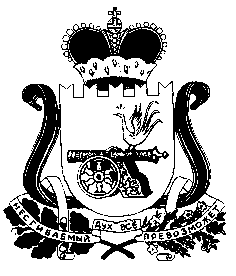 Совет депутатов СНЕГИРЕВСКОГО СЕЛЬСКОГО поселения ШУМЯЧСКОГО района Смоленской области            РЕШЕНИЕ                            от   20 апреля 2020 года								№ 9                                                                                                                                                                                                                                     О  назначении публичных  слушаний    об утверждении отчета об исполнении              бюджета   Снегиревского    сельского поселения      Шумячского       района     Смоленской  области за 2019 год           В соответствии с положением «О порядке организации и проведении публичных слушаний в Снегиревском  сельском поселении Шумячского района Смоленской области», в целях обсуждения проектов муниципальных  правовых актов по вопросам местного значения с участием жителей Снегиревского  сельского поселения Шумячского района Смоленской области, Совет депутатов Снегиревского  сельского поселения Шумячского района Смоленской области            РЕШИЛ:       1. Провести публичные слушания по вопросу «Об утверждении отчета об исполнении бюджета  Снегиревского  сельского поселения Шумячского района Смоленской области за 2019 год» 08.05.2020 года  в 09-00 часов в помещении Администрации Снегиревского  сельского поселения Шумячского района Смоленской области.        2. Создать организационный комитет по проведению публичных слушаний в составе трех  человек:       1) Тимофеев Виктор Александрович - председатель организационного комитета, Глава муниципального образования Снегиревского  сельского поселения Шумячского района Смоленской области       2)  Валюженич Елена Ивановна  – член  организационного комитета, депутат Совета депутатов Снегиревского  сельского поселения Шумячского района Смоленской области.                  3)  Хайновский Сергей Петрович     -   член организационного комитета, депутат Совета депутатов Снегиревского  сельского поселения Шумячского района Смоленской области.        3. Опубликовать данное решение в печатном средстве  массовой информации органов местного самоуправления Снегиревского сельского поселения Шумячского района Смоленской области «Информационный вестник Снегиревского сельского поселения».        4. Настоящее решение вступает в силу со дня его принятия.Глава       муниципального  образованияСнегиревского сельского поселенияШумячского  района  Смоленской  области                               В.А.Тимофеев